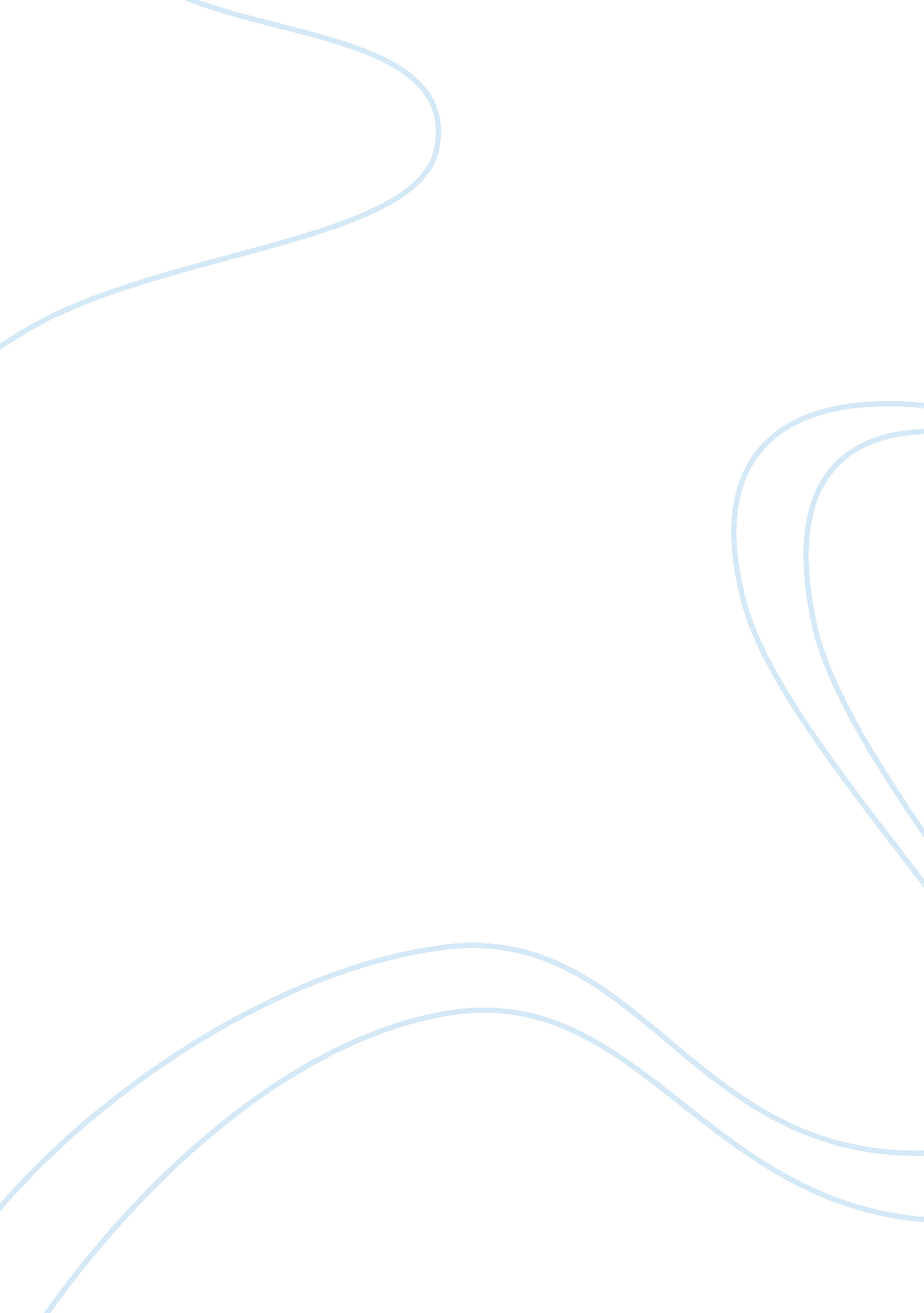 Another man’s poison and new broom sweeps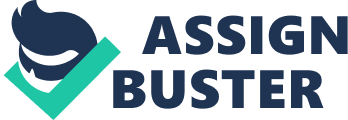 Better late than never. No discord, no concord. Love me, love my dog. A hedge between keepsfriendshipgreen. Good wine needs no bush. A wise goose never lays a tame egg. Moneymakes the mare go. Man proposes, God disposes. More haste, less speed. Spare the rod and spoil the child. Easier said than done. Grasp all, lose all. Action speaks louder than words. Waste not, want not. Talk of the devil and he comes. Let sleeping dogs lie. Nothing venture, nothing have. First come, first served. East and west, home is best. Home is home, be it ever so homely. Home is where the heart is. Strike when the iron is hot . The grass is greener on the other side ofthe fence. Where there's a will, there's a way. Where there is smoke, there is fire. Where there is life, there is hope. ' He who hashealthhas hope. A burnt child dreads fire. Afriend in need is a friendindeed. As you sow, so you shall reap. Barking dogs seldom bite. A bird in hand is worth two in the bush. Birds of a feather flock together. Call a spade a spade . Every cloud has a silver lining. All that glitters is not gold. Every dog has its day. God helps those who help themselves. Great minds think alike. He laughs best who laughs last. Never do things by halves . Still waters run deep. Jack of all trades and master of none. Look before you leap. Honesty is the best policy. One man's meat is another man's poison. Once bitten twice shy. Like father, like son, like mother, like daughter . Practice makes perfect . Rome was not built in a day. Robbing Peter to pay Paul. It takes two to make a quarrel. Time and tide wait for no one. To err is human, to forgive divine. What's done can't be undone. Two heads are better than one. When in Rome do as the Romans do. A new broom sweeps clean. To put the cart before the horse The sky is the limit. A watched pot never boils. Two's company, three's a crowd. One swallow doesn't make a summer. You cant have your cake and eat it. Beauty is in the eyeof the beholder. Teach an old dog new tricks. That's where the shoe pinches. The truth will out. Soon learnt, soon forgotten. Live and let live. All work no play makes Jack a dull boy. Beauty is but skin-deep. Seeing is believing, All is well that ends well. Beggars can't be choosers. Let bygones be bygones. Better safe than sorry. No news is good news. Well begun, half done. A clear conscience is a soft pillow. A fall into the pit, a gain in your wit. A little spark kindles a great fire. It never rains but pours. Do as you would be done by. All men cannot be first. A man can die but once. People who live in glass houses shouldn't throw stones. A man is known by the company he keeps. A man may lead a horse to the water, but he cannot make him drink. An idle youth, a needy age. Apparel makes the man. Clothes make the man. A smart coat is a good letter of introduction. Business is business. Can the leopard change his spots? Count not your chickens before they are hatched. Dont trouble trouble until trouble troubles you. Every man has a fool in his sleeve. Might is right. epare for a rainy day. scratch my back and I will scratch yours. Early bird catches the worm. Walls have ears. Great talkers are little doers. A penny saved is a penny gained. A rolling stone gathers no moss. Charity begins at home. Give the devil his due, When the cat is away the mice will play. Life is Just a bowl of cherries. A thing of beauty is a Joy forever. Prosperity makes friends, adversitytries them. 'In prosperity our friends know us; in adversity we know our friends. Catch not at the shadow and lose the substance. Fools rush in where angels fear to tread. A man is as old as he feels. Custom makes all things 